Drogie Misie!Bardzo dziękuję za pracę w tym roku. Dzisiaj ostatni temat z podręcznika:Choć wakacji nadszedł  czas, Jezus zawsze czeka nas.Wakacje to czas zabawy i odpoczynku, ale również czas spotykania się z dobrym Jezusem.Otwórz podręcznik na stronie 116.Wklej Kasię i Marka bawiących się radośnie.Dokończ kolorować obrazek.Zapraszam Cię do obejrzenia krótkiego filmiku o wakacjach.https://youtu.be/AfZLpXiq-rAUdanego wypoczynku, do zobaczenia po wakacjach!Szczęść Boże! Pani Basia  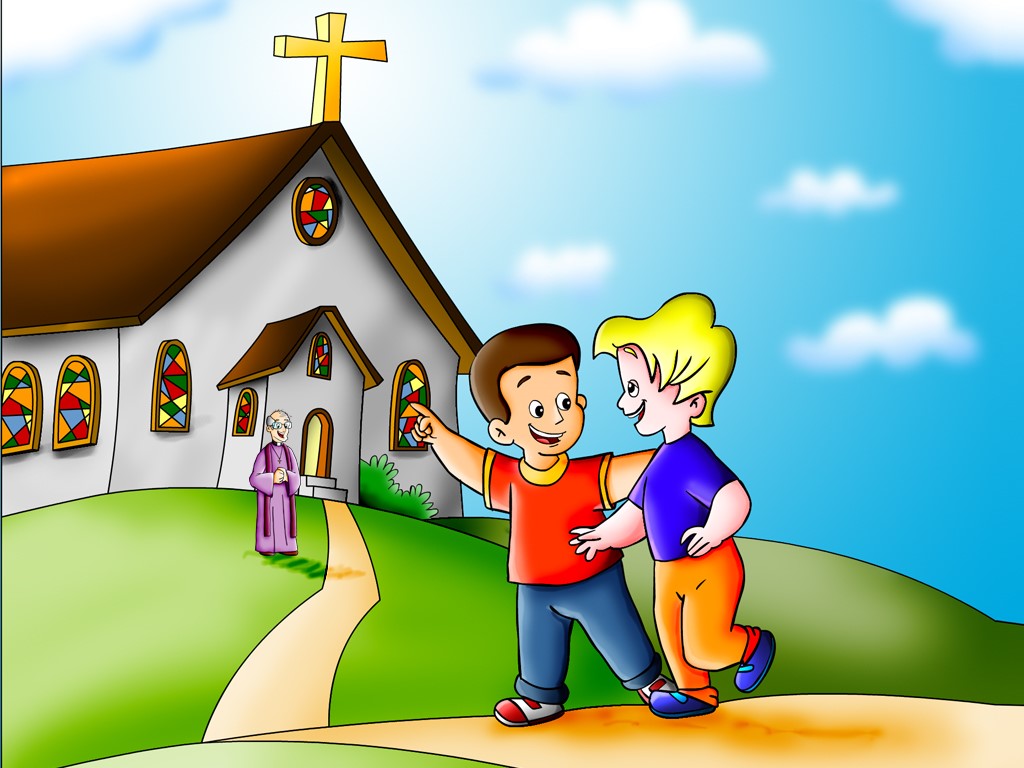 